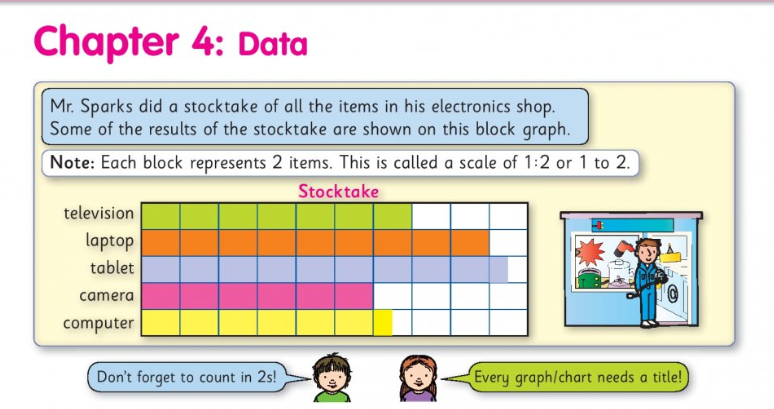 Careful, remember each box represents 2!!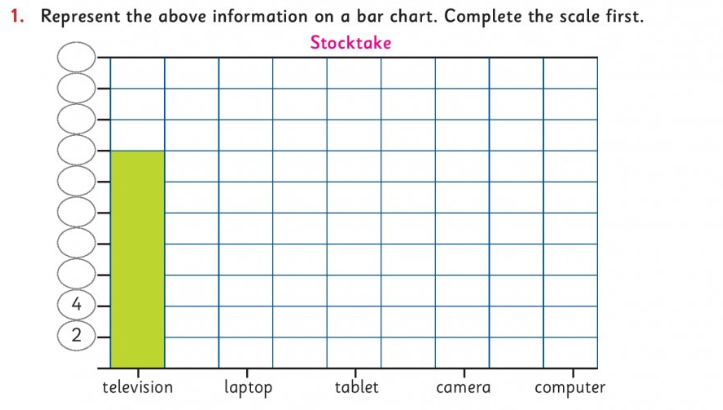 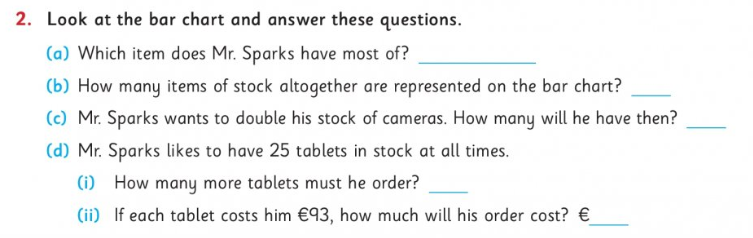 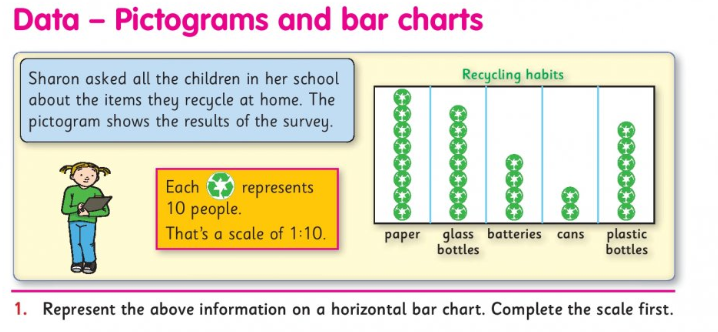 Remember the scale – count in 10s 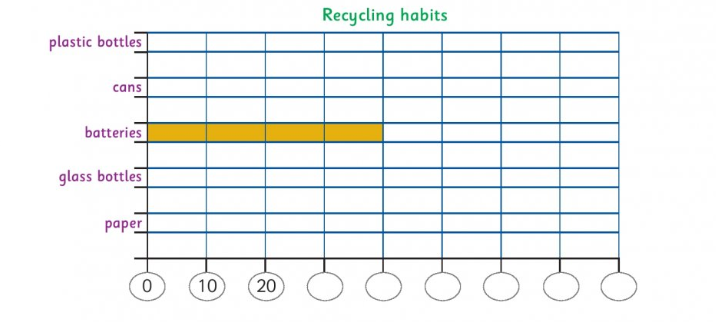 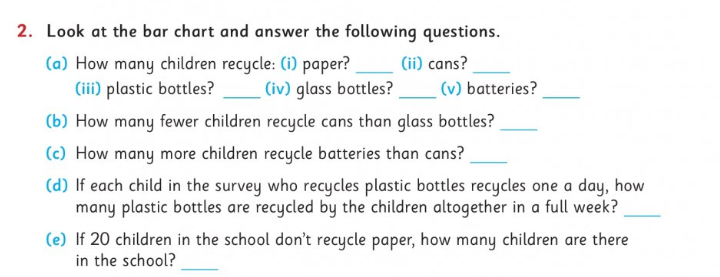 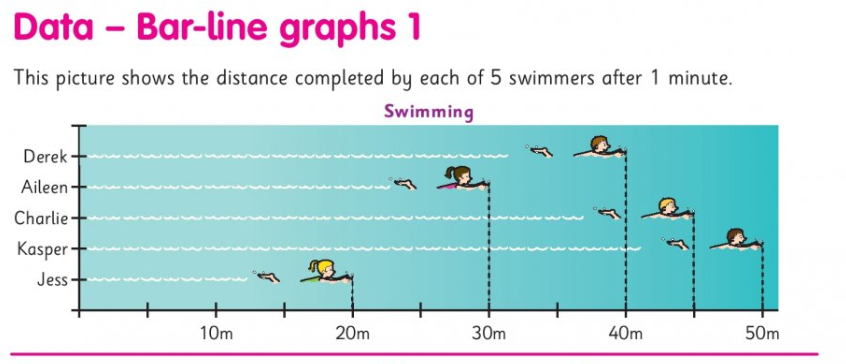 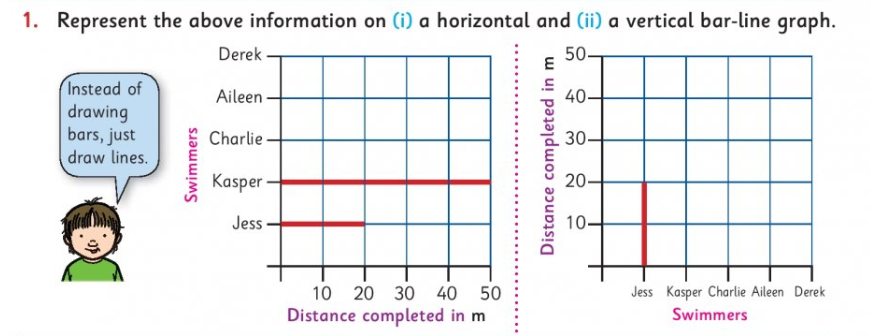 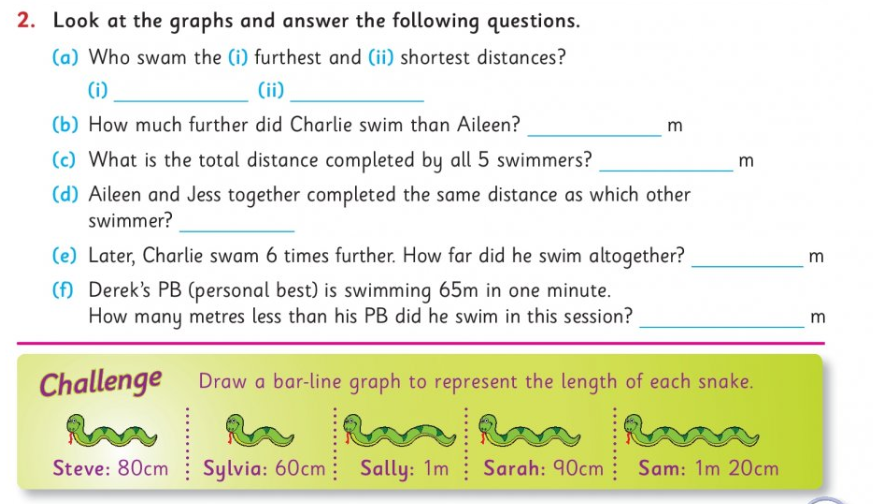 